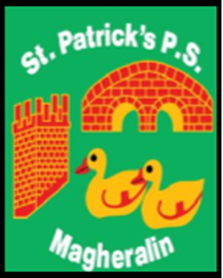 2nd March 2022Dear Parents / GuardiansAs you, and many of our pupils, are aware, the people of the Ukraine are suffering greatly at this time. As a Catholic school we endeavour to show love and support to all who are in need. It is with our care for others in mind that we ask for your support.There are many groups at present who are preparing to get aid to Ukrainian Refugees that are crossing into Poland without any possessions.  They are asking for donations of the following items- shoes- clothes              suitable for men, women, children, babies - coats- single bed sheets and pillow cases (pillows too!)- blankets and sleeping bags- towels- nappies and underwear (new)- toothpaste and tooth brushes- Face cloths- shower gel                                               new items please- toiletriesYou may drop off the above items to school by 12noon on Friday 4th March and we shall arrange to have them brought to a collection point. For those who are able to, please drop your donation directly to GAP Ministries in Moira on Thursday 3rd and Friday 4th March from 10am to 2pm. Further to this, a collection lorry will be available to receive items in the Demesne on the morning of Saturday 5th until 10am.Non-perishable dry foods are also greatly in need and staff in school will ensure that they are taken to collection points. Please send these into school by Wednesday 9th March. This includes items such as- Ready to eat canned food- Dry foods i.ie fruits, nuts, crackers, cornflakes, rice crackers, pasta- Coffee, tea, salt, sugar- Cookies- Chocolate- Bottled water, juices etc.All donations will make a huge difference to those who receive it. We thank you wholeheartedly in advance of your support and generosity.Yours sincerelyMrs Marie McGrathPrincipal